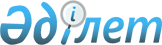 Об утверждении перечня рыбохозяйственных водоемов местного значения области АбайПостановление акимата области Абай от 4 сентября 2023 года № 154. Зарегистрировано Департаментом юстиции области Абай 15 сентября 2023 года № 121-18
      В соответствии с пунктом 2 статьи 27 Закона Республики Казахстан "О местном государственном управлении и самоуправлении в Республике Казахстан", подпунктом 3) пункта 2 статьи 10 Закона Республики Казахстан "Об охране, воспроизводстве и использовании животного мира" акимат области Абай ПОСТАНОВЛЯЕТ:
      1. Утвердить перечень рыбохозяйственных водоемов местного значения согласно приложению к настоящему постановлению.
      2. Государственному учреждению "Управление природных ресурсов и регулирования природопользования области Абай" в установленном законодательством Республики Казахстан порядке обеспечить:
      1) государственную регистрацию настоящего постановления в Департаменте юстиции области Абай;
      2) размещение настоящего постановления на интернет-ресурсе акимата области Абай.
      3. Контроль за исполнением настоящего постановления возложить на курирующего заместителя акима области.
      4. Настоящее постановление вводится в действие по истечении десяти календарных дней после дня его первого официального опубликования. Перечень рыбохозяйственных водоемов местного значения
					© 2012. РГП на ПХВ «Институт законодательства и правовой информации Республики Казахстан» Министерства юстиции Республики Казахстан
				
      Аким области Абай

Н. Уранхаев
Приложение к постановлению
Акимата области Абай
от 4 сентября 2023 года
№ 154
№ п/п
Наименование рыбохозяйственного водоема
Площадь, га.
Тип
1. Бескарагайский район
1. Бескарагайский район
1. Бескарагайский район
1. Бескарагайский район
1.
озеро Долонское
90,0
естественный
2.
озеро Кривое-1 в поселке Бирлик
10,0
естественный
3.
озеро Шошкалы
630,0
естественный
2. Бородулихинский район
2. Бородулихинский район
2. Бородулихинский район
2. Бородулихинский район
1.
пруд в селе Андроновка
6,0
искусственный
2.
пруд в селе Бек-Карьер
4,0
искусственный
3. Жарминский район
3. Жарминский район
3. Жарминский район
3. Жарминский район
1.
водохранилище Бакырчикское (Кызылсуйское Жанаульское)
64,0
искусственный
2.
водохранилище Боконское (Юбилейное)
84,0
искусственный
3.
водохранилище Комсомольское
30,0
искусственный
4.
водохранилище Ортабулак на реке Жанына (Шияновское)
140,0
искусственный
5.
водохранилище Первомайское на реке Караганды
350,0
искусственный
6.
водохранилище на реке Шар (Чарское)
1190,0
искусственный
7.
водохранилище на ручье Алайгыр
16,0
искусственный
8.
озеро Ак-Школа
168,0
искусственный
9.
озеро Большое Мариновское
55,0
естественный
10.
озеро Каракультас (Караколь)
200,0
естественный
11.
озеро Малое Мариновское
16,0
естественный
12.
озеро Слюсаринское
56,0
естественный
13.
озеро Чарское
80,0
естественный
15.
пруд Аркалыкский
100,0
искусственный
16.
пруд Маковский
2,0
искусственный
4. Кокпектинский район
4. Кокпектинский район
4. Кокпектинский район
4. Кокпектинский район
1.
водохранилище Большое Боконское
62,2
искусственный
5. город Семей
5. город Семей
5. город Семей
5. город Семей
1.
водохранилище Щербаковское
50,0
искусственный
2.
гравийный карьер
37,5
искусственный
3.
озеро Алимба
185
искусственный
4.
озеро Линьковое
2,5
естественный
5.
озеро Знаменское (Куконьское)
80,0
естественный
6.
пруд Колхозный
55,0
искусственный
7.
пруд Сарыбулак-2
1,5
искусственный
8.
пруд Тепкаши
5,0
искусственный
9.
пруд Пролетарский
4,5
естественный
10.
озеро Балыктыколь
905,5
естественный
6. Урджарский район
6. Урджарский район
6. Урджарский район
6. Урджарский район
1.
водохранилище Егинсуйское
236,0
искусственный
2.
водохранилище на реке Каракол
1,2
искусственный
7. Абайский район
7. Абайский район
7. Абайский район
7. Абайский район
1.
озеро Рысай
240,0
естественный